Túrakód: F-K_3-4-sz  /  Táv.: 30,9 km  /  Frissítve: 2020-02-08Túranév: Futó középtáv 3-4-szakaszEllenőrzőpont és résztáv adatok:Pót ellenőrzőpont adatok:Feldolgozták: Baráth László, Hernyik András, Valkai Árpád, 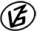 Tapasztalataidat, élményeidet őrömmel fogadjuk! 
(Fotó és videó anyagokat is várunk.)EllenőrzőpontEllenőrzőpontEllenőrzőpontEllenőrzőpontRésztáv (kerekített adatok)Résztáv (kerekített adatok)Résztáv (kerekített adatok)          Elnevezése          ElnevezéseKódjaHelyzeteElnevezéseHosszaHosszaBuszmegálló: Mindszent, aut. vt.Buszmegálló: Mindszent, aut. vt.Buszmegálló: Mindszent, aut. vt.N46 31.515 E20 11.011Buszmegállótól-  -  -  --  -  -  -1.Mindszent rév006QRN46 31.983 E20 09.907F-K_3-4-sz_2-rt1,8 km1,8 km2.4521-es út, 20 km007QRN46 30.013 E20 12.042F-K_3-4-sz_3-rt5,9 km7,7 km3.Mihási kőris-sor008QRN46 31.862 E20 17.677F-K_3-4-sz_4-rt10,7 km18,3 km4.Furioso Emlékpark009QRN46 32.469 E20 24.362Buszmegállóhoz12,4 km30,8 kmBuszmegálló: Tompahát, KözpontBuszmegálló: Tompahát, KözpontBuszmegálló: Tompahát, KözpontN46 32.527 E20 24.386-  -  -  -  -  -  -  -  -  -0,2 km30,9 kmPót ellenőrzőpontPót ellenőrzőpontPót ellenőrzőpontPót ellenőrzőpontFő ponttólFő ponttól          Elnevezése          ElnevezéseKódjaHelyzeteIrányaTávolsága1.Mindszent rév006QRPN46 31.977 E20 09.952K58 m2.4521-es út, 20 km007QRPN46 30.009 E20 12.045DDK8 m3.Mihási kőris-sor008QRPN46 31.863 E20 17.690K18 m4.Furioso Emlékpark009QRPN46 32.474 E20 24.375ÉK19 m